  ADI SOYADI:1.Aşağıdakilerden hangisi okulun bireye sağladığı olumlu davranışlardan biridir? (5 puan)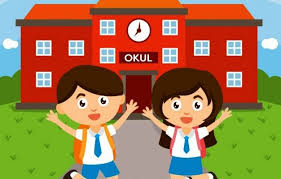 a) Seyahat etme hakkı kazandırırb) Bireylere karşı saygısız olmakc) Planlı ve programlı çalışmak2. Okul ortamında istek ve ihtiyaçlarımızı demokratik olarak nasıl ifade ederiz? (5 puan)a) Arkadaşımızdan bir şey isterken ona bağırırızb) İsteklerimizi nazik bir dille ifade etmeliyiz.c) İsteklerimizi emir vererek yaptırmak.3. Aşağıda okul için verilen bilgilerden  hangisi yanlıştır? (5 puan)a) Toplumun eğitilmesini sağlar.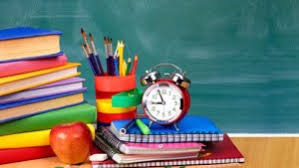 b) Okul sadece öğretim değil ,eğitim yeridir.c) Oyun oynamak için en doğru yerdir.4. Aşağıdakilerden hangisi okuldaki demokrasiyi gösterir? (5 puan)a) Kuralları tek bir kişi belirler.b) Okul başkanını müdür seçer.c) Arkadaşlarımızın düşüncesine saygı göstermeliyiz.5. Aşağıdaki cümlelerde boş bırakılan yerleri uygun sözcükler ile tamamlayınız (Her boşluk 10 puandır)Annnemizin annesine……………………………deriz.Babamızın erkek kardeşine…………………………….. deriz.Babamızın annesine ………………………………………. deriz.Babamızın kız kardeşine ……………………..…. deriz.Annemizin kız kardeşine …………………………… deriz.Annemizin erkek kardeşine ……………………….... deriz.Amcamızın çocukları bizim ……………………………. dir.Annemizin ve babamızın babasına …………………… deriz.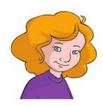 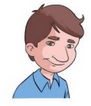 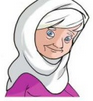 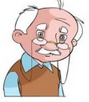 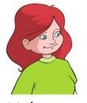 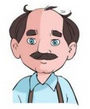 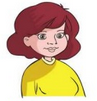 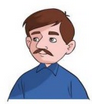     Başarılar       Sınıf ÖğretmenleriYağmur KILIÇ – Meral GÜNCAN